2017-10-12By Email: tembile@webmail.co.za 	 	 	 	WITHOUT PREJUDICE Director Cape Killarney Property Investment (Pty) Ltd Suite 101 Rubicor House 17 Old Stanhope Road  Claremont 7708 For Attention: Mr Morris Ruben  Dear Sir PROPOSED ACQUISITION OF ERVEN 35163 to 35176, 35148 and Rem Erf 38368 MILNERTON BY THE CITY OF CAPE TOWNPrevious correspondence regarding the above refers.As indicated in the previous meeting held on 2017-09-28 with Mr Tembile Manata the purchase price of R64 000 000 exclusive of VAT is considered to be market related and would be recommended for acceptance should the owner of the property be prepared to accept such offer.The aspect of the commission and the debt write off has been referred to Management  and the relevant service branch for further consideration and consultation. The writer is therefore not in a position to comment on these aspects.  Yours faithfully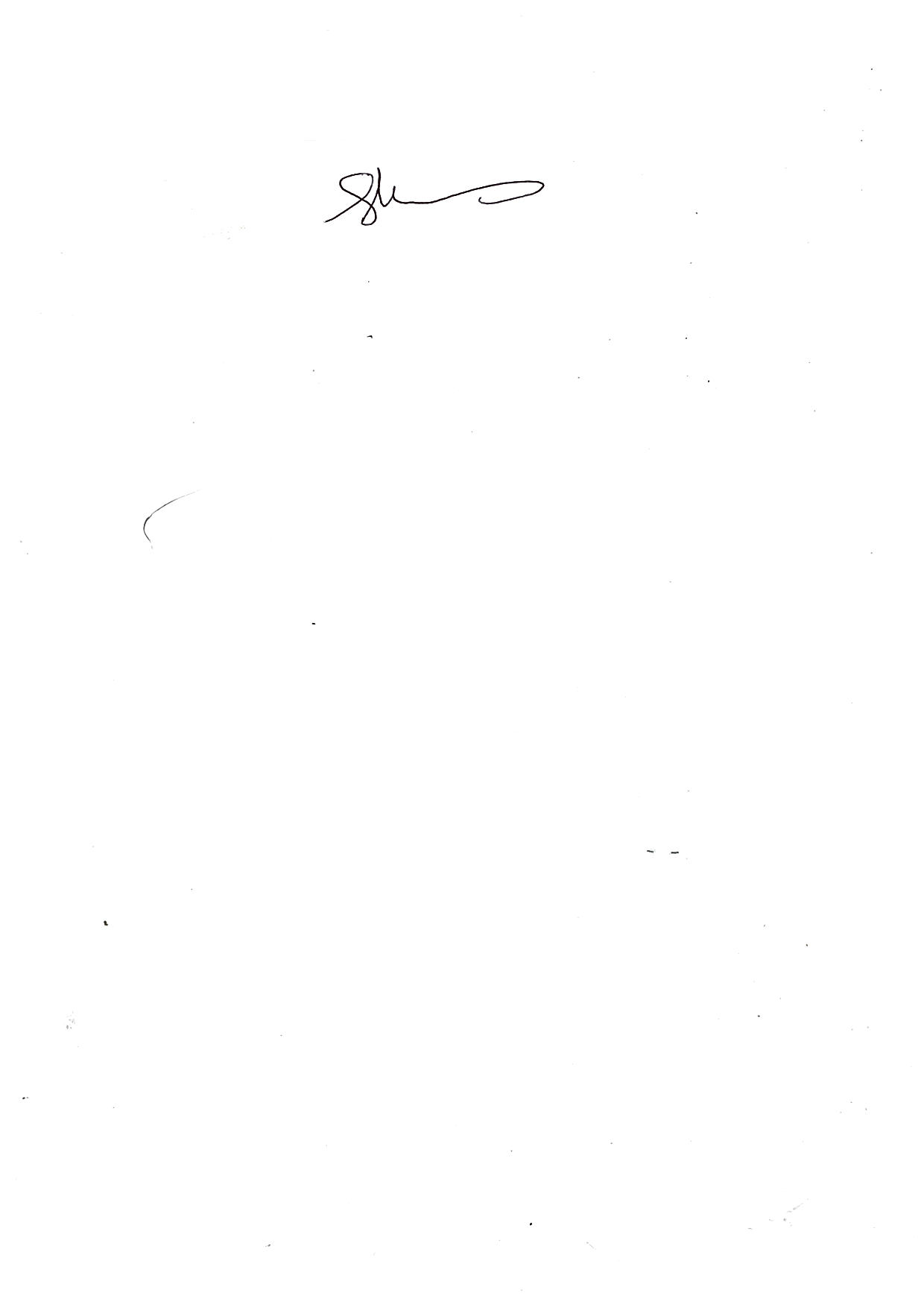 for Director: Property Management 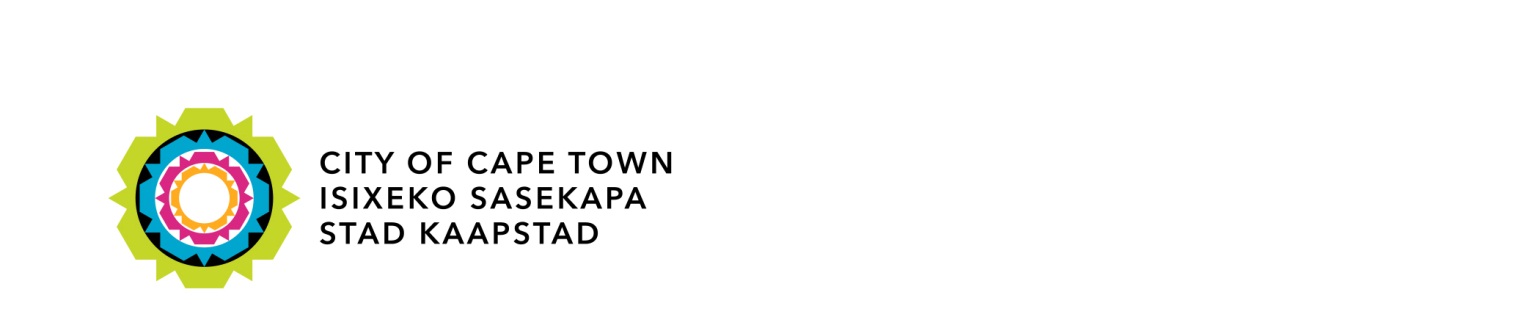 Assets and Facilities ManagementProperty ManagementGraham HarmsProfessional Associated ValuerT: 021 400 4330   F: 0862029552 E:  graham.harms@capetown.gov.zaRef: Job 5862 